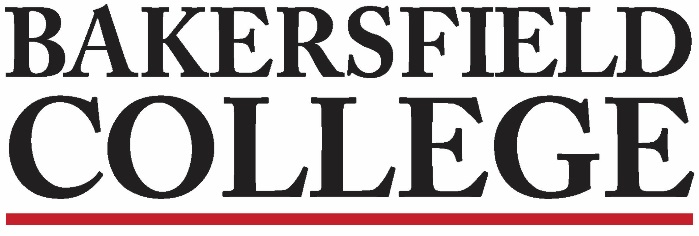 Accreditation and Institutional Quality (AIQ) CommitteeSeptember 15, 20203:00 to 4:00 ZoomMeeting MinutesIn attendance:Grace Commiso, Jessica Wojtysiak, Todd Coston, Sondra Keckley, Kimberly Nickell, Jonathan Brown, Talita Pruett, Jason Stratton, Brent Wilson, Laura Miller, Kim Arbolante, Lindsay Ono, Patsy Garcia,:  Lora Larkin, Craig Hayward , Sooyeon KimChair Report: Grace & JessicaCollege Council UpdateReview of “Institutional Set Standards: Annual Review Presentation” given on College Council (Refer to meeting supporting documents AIQ CC Presentation) Request for OIE data on Financial Aid ISSAIQ & Assessment committee have started a conversation on: How do we know if students are attaining SLO’s? How can ISS outcomes inform assessment? How do we know if learning is equitable? (Refer to meeting supporting documents AIQ CC Presentation)ISS tends to be completion focused rather than learning focused. The question to the assessment committee is: how can we develop ISS that tracks college-wide student learning?Assessment Committee co-chairs expressed that we are already tracking ILO’s but that we need to have a lot of discussion on the equity piece of it and the feasibility of “all-encompassing tracking of ILO’s”.  Starfish Progress reports are live. Please encourage faculty to complete them.Picture TakingAIQ Committee Picture taken.5 minutesApproval of Meeting Minutes(Refer to supporting docs Meeting Minutes 9/1/20). Unanimous approval of previous meeting minutes. Abstentions: Jonathan & Lindsay. Review of AIQ Charge Unanimous Approval of Revised AIQ Charge. 5 minutesAssessment Report: BrentOn their last meeting, Assessment Committee had discussions on ILO assessmentStarted SLO reviews5 minutesProgram Review Report: KimFirst meeting, last Tuesday, focused on introductions and was a bit shorter due to President’s Virtual Seminar Series.PR is working to help to those who need to complete their PR5 minutesStrategic Directions Report: ToddIdentified classified employee and working on identifying a student to participateIn the next few days will send out email encourage participation/ reminder of SD reporting.5 minutesCOVID-19 Surveys Summary: Review (OIE)Presentation by Sooyeon Kim based on three surveys conducted in the first half of 2020 to better understand the effects of the pandemic on students’ experiences including, technology, mental health and how college is handling the pandemic (Refer to meeting supporting docs).10 minutesInstitution-Set Standards: Review Tabled for next meeting.15 minutesWrap UpMeeting Adjourned at 4:07 p.m.5 minutes